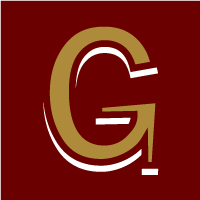 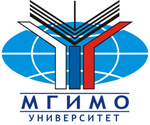 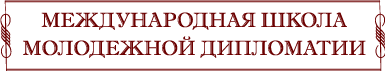 Открыт набор Слушателей на Летнюю (языковую) сессию «Модель ООН»,которая пройдет с 23 июня по 29 июня 2018 г. в Одинцовском кампусе МГИМО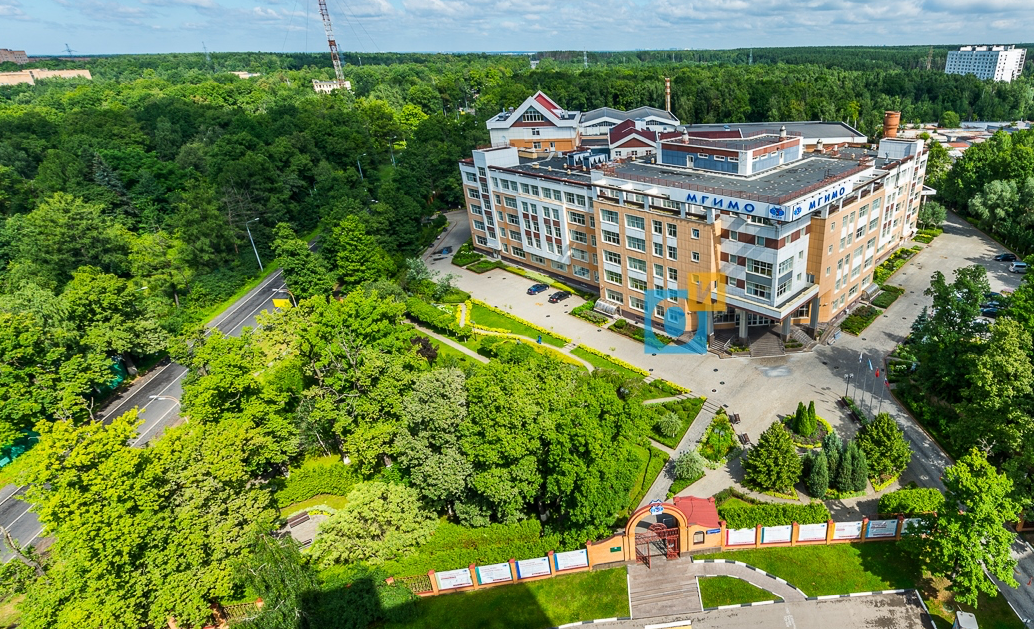 Летняя сессия «Модель ООН» использует сочетание классических семинаров, мастер-классов и применение практического подхода в виде организационно-деятельной игры (ОДИ), В рамках ОДИ «Модель ООН» участники знакомятся со структурой Организации Объединенных Наций, базовым документооборотом, процедурами, а также позициями стран-участниц по различным вопросам международных отношений, включая политические, социальные, экономические и гуманитарные на иностранном языке. Участники могут попробовать себя в различных ролях: постоянного представителя при ООН, представителя в ЭСОSОС или ЮНЕСКО. Такое ролевое моделирование позволяет добиться основной цели программы – профессиональная ориентация и построение индивидуальной образовательной траектории школьника. Школьники 7-10 классов, желающие не только расширить свой кругозор и получить дополнительные знания, но стремящиеся в первую очередь обладать компетенциями современного лидера, уже сейчас получат карьерные ориентиры и станут обладателями базовых навыков искусства переговоров и дипломатии. Слушателей ждет насыщенная программа, занятия и бурные дебаты на английском языке. В результате языковой подготовки Слушатели Школы получают полное представление о структуре и степени сложности вступительного экзамена по английскому языку в МГИМО, а главное понимают в каких направлениях им стоит усилить подготовку.Стоимость обучения на сессии 48200 руб. В эту стоимость входит питание, проживание в отеле МГИМО в двухместных номерах с кондиционерами и холодильниками, все учебные материалы и преподаватели, а также трансфер на автобусе Москва-Школа-Москва. Все заявки на сессию просьба присылать на e-mail: u.teplyakova@mgimo-school.ruКонтактные телефоны: 8 (903) 098-97-77 Теплякова Ульяна, координатор программы МГИМО «Международная Школа молодёжной дипломатии».К Заявке необходимо приложить: Анкету Слушателя, цветное фото 3х4, Рекомендательное письмо из Учебного учреждения.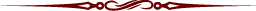       для фотоАНКЕТА слушателя Международной Школы молодежной дипломатииДата: «____» __________________ 200__г.                 Подпись______________Фамилия, имя, отчество (рус.)Фамилия, имя, отчество (англ.)2.  Дата и место рождения «_______»__________________ 19____ г.Место рождения: ________________________________________3. Класс в котором проходит обучение. Номер и если есть специализацияНомер класса «________» Специализация: _________________________________________4.  Адрес проживания c индексомАдрес:______________________________________________________________________ Индекс: ______________________5.  Контактный телефон с кодом региона/города, e-mailТел. (_______________) ___________________________________e-mail:______________________@___________________6.  Данные документа, удостоверяющий личность (паспорт, свидетельство о рождении)Документ: __________________ Номер:_____________________Дата выдачи: «_______»__________________   _______ г.Кем выдан:______________________________________________________________________________________________________7. Название образовательного учреждение  (адрес с индексом, номер школы, телефон)Название:_________________________________________________________________________ Номер: ______________________Адрес:____________________________________________________________________________ Индекс: ______________________Тел. (_______________) ___________________________________8. Фамилия, имя, отчество родителя подписывающего договор или  лица, его заменяющего)9. Контактные телефоны, e-mail родителя подписывающего договор или  лица, его заменяющего)Тел. (_______________) ___________________________________e-mail:______________________@___________________10. Место работы и должность родителей (лиц, их заменяющих)11. Какой иностранный язык изучаете, степень владения языком по 10-ти бальной шкалеЯзык:___________________________________ Оценка «______»Язык:___________________________________ Оценка «______»Язык:___________________________________ Оценка «______»12. В каких странах бывали за рубежом, цель поездки: туризм, учеба, деловая и т.д.Страна:____________________________цель:_________________Страна:____________________________цель:_________________Страна:____________________________цель:_________________ 13. Ваши увлечения (спортивные, музыкальные и т. д.)14. Участие в олимпиадах и конкурсах (занятые места), занятия на языковых курсах,  и т.д. 15. Откуда узнали о Школе МГИМО